Kerkhoven Lutheran Church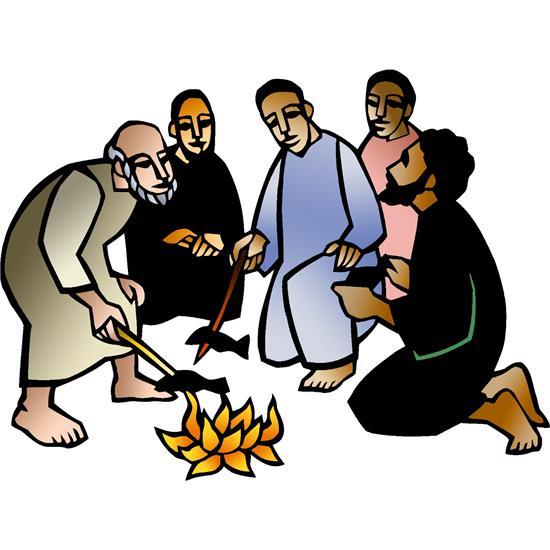 A Ministry of the Evangelical Lutheran Church in AmericaLiving and trusting in god’s amazing grace we welcome all to worship, learn and serve in celebration of Christ’s love.THIRD SUNDAY OF EASTERMAY 1, 2022         					9:00 AMThe disciples make a big splash and eat breakfast with the risen Jesus. Wading in the water (remembering baptism) and eating with Jesus (celebrating holy communion) is our weekly encounter with the risen Christ. Jesus asks us again and again: Do you love me? And Jesus invites us, again and again, to follow him, bringing the Easter life to others.PreludeGATHERINGCONFESSION AND FORGIVENESS 						            ELW p. 94In the name of the Father,and of the Son,and of the Holy Spirit. Amen.Almighty God, to whom all hearts are open, all desires known, and from whom no secrets are hid: cleanse the thoughts of our hearts by the inspiration of your Holy Spirit, that we may perfectly love you and worthily magnify your holy name, through Jesus Christ our Lord. Amen.Let us confess our sin in the presence of God and of one anotherSilence is kept for reflection.Most merciful God,we confess that we are captive to sin and cannot free ourselves. We have sinned against you in thought, word, and deed, by what we have done and by what we have left undone. We have not loved you with our whole heart; we have not loved our neighbors as ourselves. For the sake of your Son, Jesus Christ, have mercy on us. Forgive us, renew us, and lead us, so that we may delight in your will and walk in your ways, to the glory of your holy name. Amen.In the mercy of almighty God, Jesus Christ was given to die for us, and for his sake God forgives us all our sins. As a called and ordained minister of the church of Christ, and by his authority, I therefore declare to you the entire forgiveness of all your sins, in the name of the Father, and of the Son, and of the Holy Spirit.  Amen.GATHERING HYMN		“Christ Be Our Light”     	              			   ELW # 7151	Longing for light, we wait in darkness.Longing for truth, we turn to you.Make us your own, your holy people,light for the world to see.Refrain		Christ, be our light!Shine in our hearts.Shine through the darkness.Christ, be our light!Shine in your church gathered today.2	Longing for peace, our world is troubled.Longing for hope, many despair.Your word alone has pow'r to save us.Make us your living voice.  Refrain	                              3	         Longing for food, many are hungry.                                                Longing for water, many still thirst.            Make us your bread, broken for others,                                          shared until all are fed.  Refrain4	Longing for shelter, many are homeless.Longing for warmth, many are cold.Make us your building, sheltering others,walls made of living stone.  Refrain5	Many the gifts, many the people,many the hearts that yearn to belong.Let us be servants to one another,signs of your kingdom come.  RefrainText: Bernadette Farrell, b. 1957Text © 1993 Bernadette Farrell. Published by OCP Publications. All rights reserved. Used by permissionGREETINGL: Out of the Darkness of grief and despair comes a message of hope. Christ is Risen!
C: Christ is Risen, Christ is Risen Indeed!
L: We are inspired by the Holy Spirit. Christ is Risen!
C: Christ is Risen, Christ is Risen Indeed!
L: We have not seen and yet believe. Christ is Risen!
C: Christ is Risen, Christ is Risen indeed! Thanks be to God!L: The grace of our Lord Jesus Christ, the love of God, and the communion of the Holy Spirit be with you all.C: And also with you.KYRIE	“In Peace Let Us Pray…” 						         ELW p. 138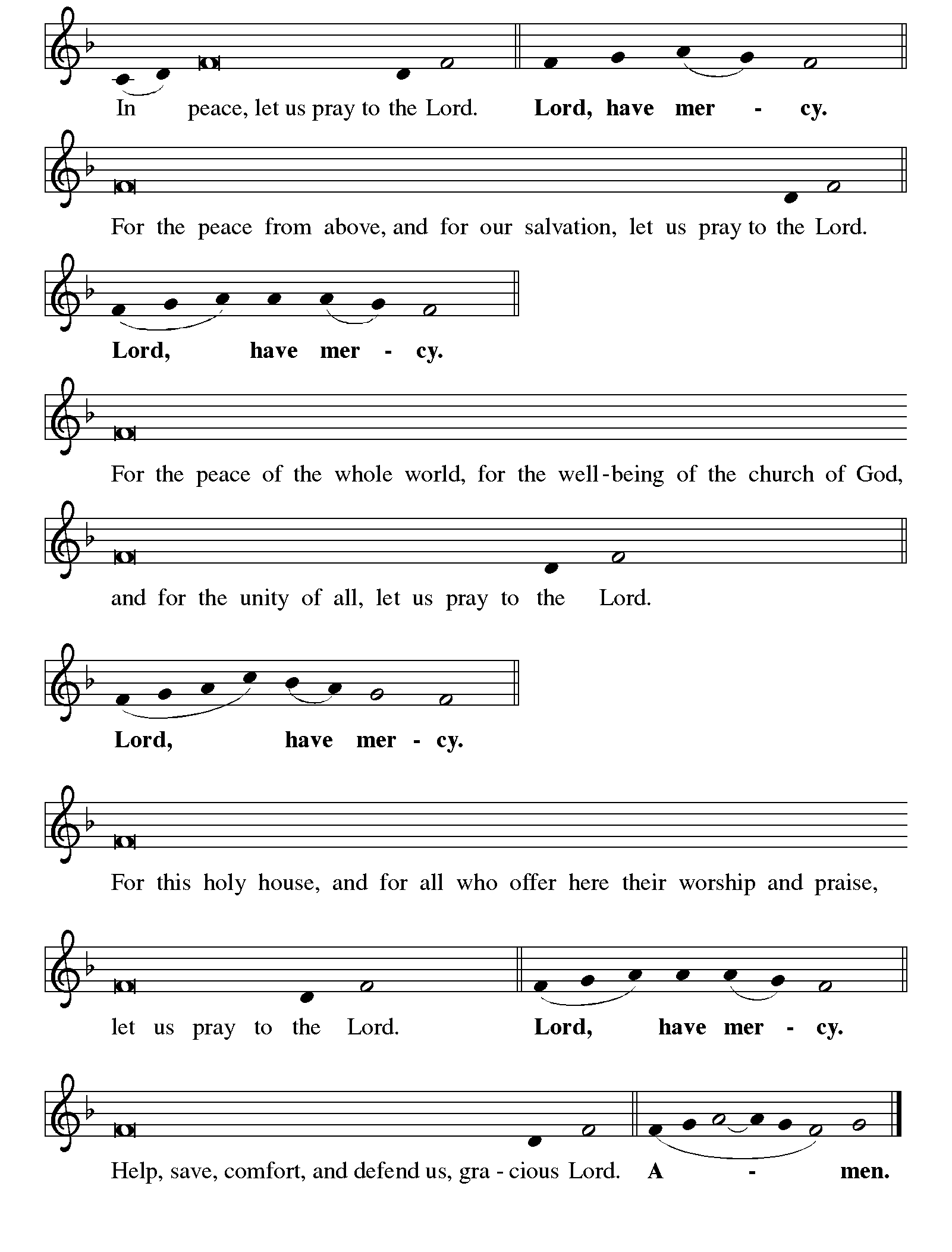 CANTICLE OF PRAISE 	 “This is the Feast”						ELW p. 140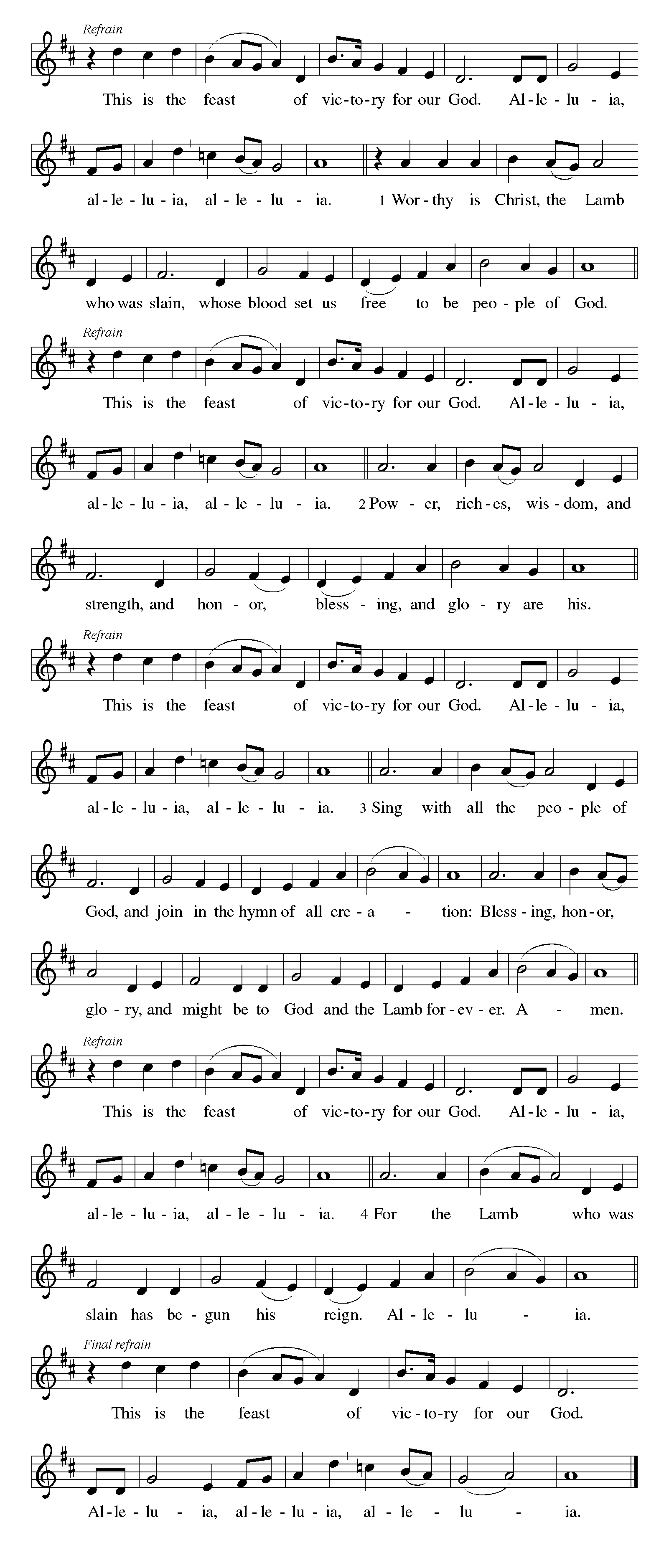 PRAYER OF THE DAYEternal and all-merciful God, with all the angels and all the saints we laud your majesty and might.  By the resurrection of your Son, show yourself to us and inspire us to follow Jesus Christ, our Savior and Lord, who lives and reigns with you and the Holy Spirit, one God, now and forever.  AmenWORDFirst Reading: Acts 9:1-6             1Meanwhile Saul, still breathing threats and murder against the disciples of the Lord, went to the high priest 2and asked him for letters to the synagogues at Damascus, so that if he found any who belonged to the Way, men or women, he might bring them bound to Jerusalem. 3Now as he was going along and approaching Damascus, suddenly a light from heaven flashed around him. 4He fell to the ground and heard a voice saying to him, "Saul, Saul, why do you persecute me?" 5He asked, "Who are you, Lord?" The reply came, "I am Jesus, whom you are persecuting. 6But get up and enter the city, and you will be told what you are to do."The Word of the Lord.Thanks be to God. Psalm: Psalm 30									         Reading Responsively I will extol you, O LORD, for you have drawn me up,
 and did not let my foes rejoice over me.
    O LORD my God, I cried to you for help,
    and you have healed me.
 O LORD, you brought up my soul from Sheol,
 restored me to life from among those gone down to the Pit.
    Sing praises to the LORD, O you his faithful ones,
    and give thanks to his holy name.
 For his anger is but for a moment;
 his favor is for a lifetime.
 Weeping may linger for the night,
 but joy comes with the morning.
    As for me, I said in my prosperity,
    "I shall never be moved."
 By your favor, O LORD,
 you had established me as a strong mountain;
 you hid your face;
 I was dismayed.
    To you, O LORD, I cried,
    and to the LORD I made supplication:
 "What profit is there in my death,
 if I go down to the Pit?
 Will the dust praise you?
 Will it tell of your faithfulness?
    Hear, O LORD, and be gracious to me!
    O LORD, be my helper!"
 You have turned my mourning into dancing;
 you have taken off my sackcloth
 and clothed me with joy,
    so that my soul may praise you and not be silent.
    O LORD my God, I will give thanks to you forever.   Here ends the PsalmSECOND READING:  Revelation 5:11-14    11Then I looked, and I heard the voice of many angels surrounding the throne and the living creatures and the elders; they numbered myriads of myriads and thousands of thousands, 12singing with full voice,
 "Worthy is the Lamb that was slaughtered
 to receive power and wealth and wisdom and might
 and honor and glory and blessing!"
13Then I heard every creature in heaven and on earth and under the earth and in the sea, and all that is in them, singing,
 "To the one seated on the throne and to the Lamb
 be blessing and honor and glory and might
 forever and ever!"
14And the four living creatures said, "Amen!" And the elders fell down and worshiped.The Word of the Lord.Thanks be to God.Gospel Acclamation                        “Alleluia” 		                                  ELW p. 142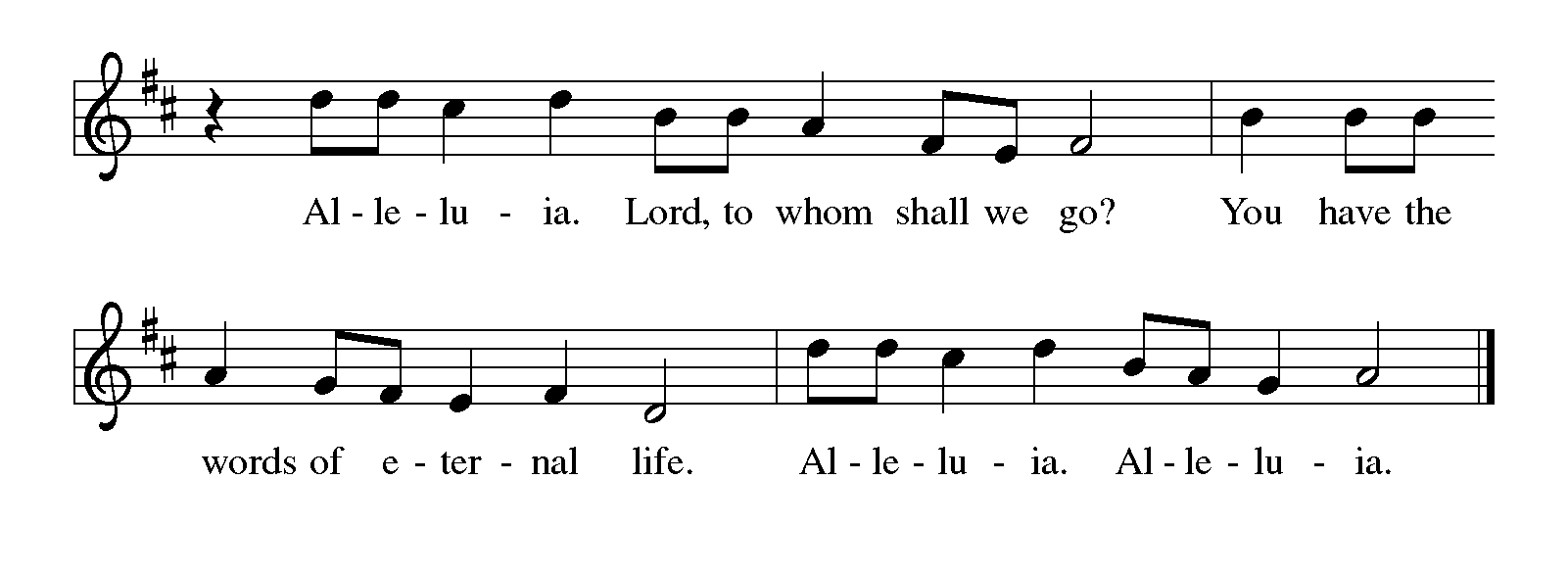 Gospel:   John 21:1-19The Holy Gospel …         Glory to you, O Lord.1After these things Jesus showed himself again to the disciples by the Sea of Tiberias; and he showed himself in this way. 2Gathered there together were Simon Peter, Thomas called the Twin, Nathanael of Cana in Galilee, the sons of Zebedee, and two others of his disciples. 3Simon Peter said to them, "I am going fishing." They said to him, "We will go with you." They went out and got into the boat, but that night they caught nothing.
4Just after daybreak, Jesus stood on the beach; but the disciples did not know that it was Jesus. 5Jesus said to them, "Children, you have no fish, have you?" They answered him, "No." 6He said to them, "Cast the net to the right side of the boat, and you will find some." So they cast it, and now they were not able to haul it in because there were so many fish. 7That disciple whom Jesus loved said to Peter, "It is the Lord!" When Simon Peter heard that it was the Lord, he put on some clothes, for he was naked, and jumped into the sea. 8But the other disciples came in the boat, dragging the net full of fish, for they were not far from the land, only about a hundred yards off.
9When they had gone ashore, they saw a charcoal fire there, with fish on it, and bread. 10Jesus said to them, "Bring some of the fish that you have just caught." 11So Simon Peter went aboard and hauled the net ashore, full of large fish, a hundred fifty-three of them; and though there were so many, the net was not torn. 12Jesus said to them, "Come and have breakfast." Now none of the disciples dared to ask him, "Who are you?" because they knew it was the Lord. 13Jesus came and took the bread and gave it to them, and did the same with the fish. 14This was now the third time that Jesus appeared to the disciples after he was raised from the dead.
15When they had finished breakfast, Jesus said to Simon Peter, "Simon son of John, do you love me more than these?" He said to him, "Yes, Lord; you know that I love you." Jesus said to him, "Feed my lambs." 16A second time he said to him, "Simon son of John, do you love me?" He said to him, "Yes, Lord; you know that I love you." Jesus said to him, "Tend my sheep." 17He said to him the third time, "Simon son of John, do you love me?" Peter felt hurt because he said to him the third time, "Do you love me?" And he said to him, "Lord, you know everything; you know that I love you." Jesus said to him, "Feed my sheep. 18Very truly, I tell you, when you were younger, you used to fasten your own belt and to go wherever you wished. But when you grow old, you will stretch out your hands, and someone else will fasten a belt around you and take you where you do not wish to go." 19(He said this to indicate the kind of death by which he would glorify God.) After this he said to him, "Follow me."The Gospel of the Lord.Praise to you, O Christ.SERMON                     	                          	       Pastor Joyce CappHYMN OF THE DAY       “Will You Come and Follow Me”                      		    ELW # 7981	"Will you come and follow me						if I but call your name?						Will you go where you don't know						and never be the same?						Will you let my love be shown,						will you let my name be known,						will you let my life be grown						in you and you in me?2	"Will you leave yourself behind						if I but call your name?						Will you care for cruel and kind						and never be the same?						Will you risk the hostile stare,						should your life attract or scare?						Will you let me answer pray'r						in you and you in me?3	"Will you let the blinded see						if I but call your name?						Will you set the pris'ners free						and never be the same?						Will you kiss the leper clean,						and do such as this unseen,						and admit to what I mean						in you and you in me?4	"Will you love the you you hide						if I but call your name?						Will you quell the fear inside						and never be the same?						Will you use the faith you've found						to reshape the world around,						through my sight and touch and sound						in you and you in me?"5	Lord, your summons echoes true						when you but call my name.						Let me turn and follow you						and never be the same.						In your company I'll go						where your love and footsteps show.						Thus I'll move and live and grow						in you and you in me.Text: John L. Bell, b. 1949Text © 1987 Iona Community, GIA Publications, Inc., agent 7404 S. Mason Ave., Chicago, IL 60638. www.giamusic.com. 800.442.3358. All rights reserved. Used by permission.

apostles’ creedI believe in God, the Father almighty,creator of heaven and earth.I believe in Jesus Christ, God’s only Son, our Lord,who was conceived by the Holy Spirit,born of the virgin Mary,suffered under Pontius Pilate,was crucified, died, and was buried;he descended to the dead.*On the third day he rose again;he ascended into heaven,he is seated at the right hand of the Father,and he will come to judge the living and the dead.I believe in the Holy Spirit,the holy catholic church,the communion of saints,the forgiveness of sins,the resurrection of the body,and the life everlasting. Amen.PRAYERS OF INTERCESSION  Each portion of the prayers ends with “God in your mercy”.  Congregation response: “hear our prayer”.SHARING OF THE PEACEThe peace of the Lord be with you.And also with you.THANKSGIVINGOFFERING		                                    Special MusicOFFERTORY               “We Are an Offering”                                                 ELW #692 We lift our voicesWe lift our handsWe lift our lives up to YouWe are an offering Lord use our voices Lord use our hands			   Lord use our lives they are Yours			  We are an offering		                  We are an offeringMEALThe GREAT THANKSGIVING	  	     ELW p. 144THE WORDS OF INSTITUTION AND LORD’S PRAYER		     ELW p. 108Hymns during Communion:    			“Lamb of God”								       ELW p.146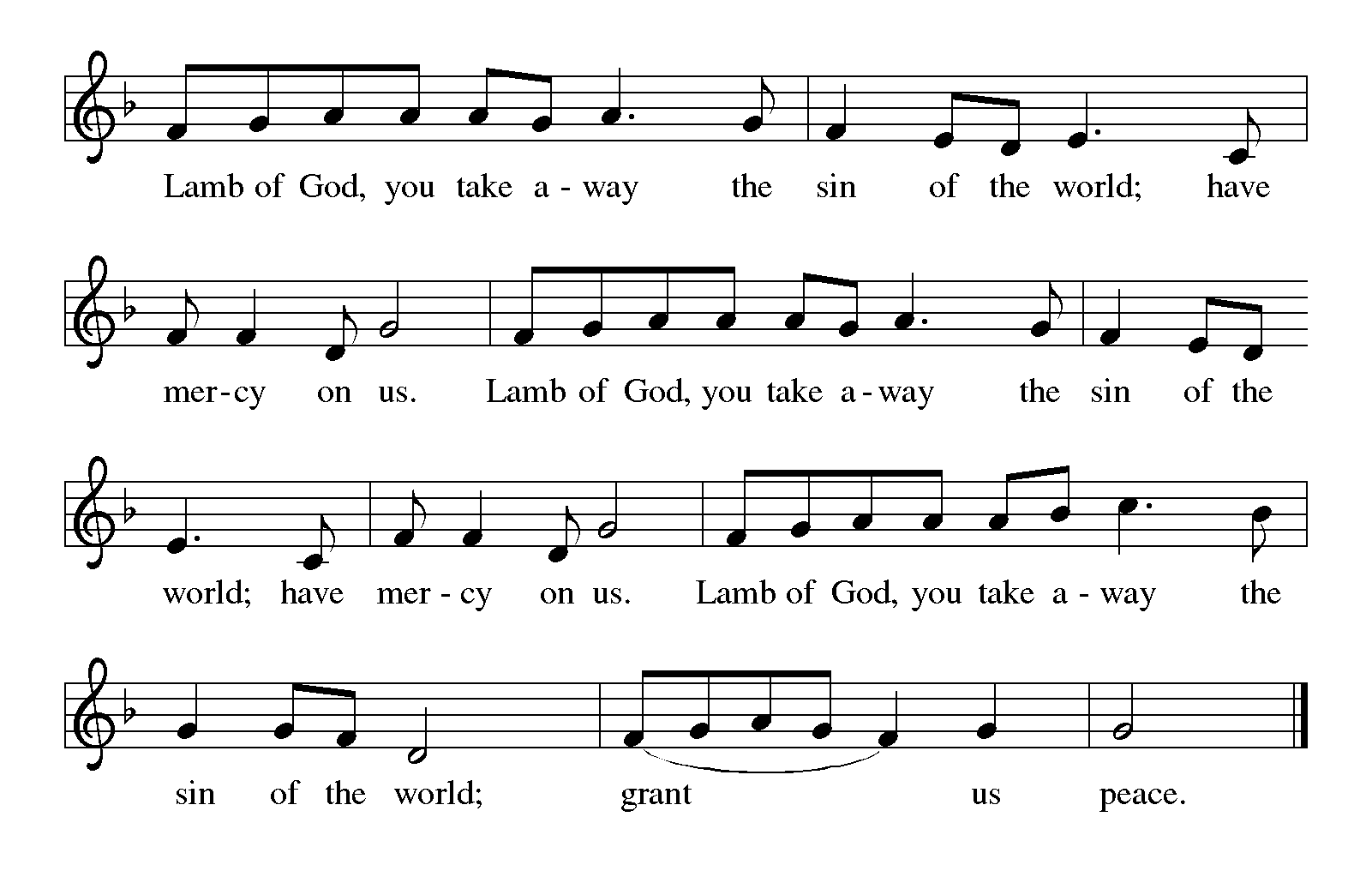 				“We Are Called”		                                         ELW # 7201.   Come, live in the light     Shine with the joy and the love of the Lord     We are called to be light for the kingdom      	 To live in the freedom of the city of GodRefrain:   We are called to act with justice
We are called to love tenderly
We are called to serve one another
To walk humbly with God2.    Come, open your heart
Show your mercy to all those in fear
We are called to be hope for the hopeless
So all hatred and blindness will be no more   Refrain3.    Sing, sing a new song
Sing of that great day when all will be one
God will reign and we'll walk with each other
As sisters and brothers united in love.    Refrain “Softly and Tenderly Jesus Is Calling ”	 	      ELW # 6081      Softly and tenderly Jesus is calling,	calling for you and for me.		See, on the portals he's waiting and watching,    	watching for you and for me.Refrain	      "Come home, (Come home,)     	come home! (come home!)	You who are weary, come home."	  			    	      Earnestly, tenderly, Jesus is calling,	calling, "O sinner, come home!"           2     Why should we tarry when Jesus is pleading,	leading for you and for me?					      Why should we linger and heed not his mercies,					      mercies for you and for me?  Refrain                                               3    Oh, for the wonderful love he has promised,	                                               promised for you and for me!     Though we have sinned, he has mercy and pardon,	                                               pardon for you and for me.  Refrain                                                                                                                                                                                                    Text: Will L. Thompson, 1847-1909			“Lord, Whose Love in Humble Service”	  	      ELW # 7121	Lord, whose love in humble service					bore the weight of human need,					who upon the cross, forsaken,					worked your mercy's perfect deed:					we, your servants, bring the worship					not of voice alone, but heart;					consecrating to your purpose					ev'ry gift which you impart.2	Still your children wander homeless;					still the hungry cry for bread;					still the captives long for freedom;					still in grief we mourn our dead.					As you, Lord, in deep compassion					healed the sick and freed the soul,					by your Spirit send your power					to our world to make it whole.3	As we worship, grant us vision,					till your love's revealing light					in its height and depth and greatness					dawns upon our quickened sight,					making known the needs and burdens					your compassion bids us bear,					stirring us to ardent service,					your abundant life to share.4	Called by worship to your service,					forth in your dear name we go,					to the child, the youth, the aged, 					love in living deeds to show;					hope and health, good will and comfort,					counsel, aid and peace we give,					that your servants, Lord, in freedom					may your mercy know and live.		Text: Albert F. Bayly, 1901-1984Prayer after CommunionWe give you thanks, almighty God, that you have refreshed us through the healing power of this gift of life. In your mercy, strengthen us through this gift, in faith toward you and in fervent love toward one another; for the sake of Jesus Christ our Lord. Amen.SENDINGBLESSINGThe Lord bless you and keep you;
The Lord make his face to shine upon you and be gracious you;
The Lord lift up his countenance upon you and give you peace. Amen.SENDING SONG                “What a Fellowship, What a Joy Divine”                            	     ELW # 774 	1	What a fellowship, what a joy divine,leaning on the everlasting arms;					what a blessedness, what a peace is mine,					leaning on the everlasting arms.Refrain  	Leaning, leaning, (Leaning on Jesus, leaning on Jesus,)			   safe and secure from all alarms;					leaning, leaning, (leaning on Jesus, leaning on Jesus,)					leaning on the everlasting arms.2	Oh, how sweet to walk in this pilgrim way,					leaning on the everlasting arms;					oh, how bright the path grows from day to day,					leaning on the everlasting arms.  Refrain3	What have I to dread, what have I to fear,					leaning on the everlasting arms?					I have blessed peace with my Lord so near,					leaning on the everlasting arms.  Refrain  		Text: Elisha A. Hoffman, 1839-1929DISMISSALGo in peace. Serve the Lord.Thanks be to God.From sundaysandseasons.com.Copyright © 2021 Augsburg Fortress. All rights reserved. Reprinted by permission under Augsburg Fortress Liturgies Annual License #SBT004230.New Revised Standard Version Bible, Copyright © 1989, Division of Christian Education of the National Council of the Churches of Christ in the United States of America. Used by permission. All rights reserved.Revised Common Lectionary, Copyright © 1992 Consultation on Common Texts, admin Augsburg Fortress. Used by permission.SERVING THIS MORNINGPastor –Pastor Joyce CappMusicians – Alison Nelson & Mariah RudningenLector –  Carmen MausUshers –  Ryan Maus FamilyCommunion Assistant –  Becky CarlsonAcolytes –  Cheyann Winter & Lauren ChanGreeter  –   Theresa SmithPRAYER CONCERNS: (Periodically these prayer concerns will be moved to the prayer concerns list in the newsletter ) The family of Harold Freetly, Henry Arends, Jeff Armstrong, Dennis Doering, Calvin CarlsWelcome to Pastor Joyce Capp and we thank you for leading our worship service this morning and being on call in Pastor Michael’s absence.Welcome:  We welcome all visitors to KLC this morning.  We extend to you an invitation to join us for the WELCA Silent Auction, bake sale and “brunch luck” in the fellowship hall immediately following the worship service.Contemplating Stewardship –   Who are you, Lord?May 1st, 2022 (Third Sunday of Easter, Year C)."Now as [Saul] was going along and approaching Damascus, suddenly a light from heaven flashed around him. He fell to the ground and heard a voice say to him, ‘Saul, Saul, why do you persecute me? He asked, ‘Who are you, Lord?’ The reply came, ‘I am Jesus, whom you are persecuting.’" - Acts 9:3-5
.The conversation of Saul seems far from a text usable for reflecting on about Stewardship. Yet, the heart of Stewardship is loving, tending, and caring for all that God blesses us with. Here, we hear the words of the Resurrected Christ, totally and completely identifying through, with, and under the Church. This means that when we neglect or abandon our promises to pray, to teach, and to commune alongside our fellow siblings in Christ, we are persecuting Jesus; even if unintentionally. Living into our promises to support and care for Christ’s Church must and always be our ultimate concern. This Week . . .  May 2 - 8, 2022Wednesday, May 4, 20226:00 pm – 7:00 pm	9th & 10th  Grade Confirmation7:00 pm 		Church Boards meet7:30 pm		Church Council meetsThursday, May 5, 2022	8:30 pm	Pack KMS food bagsSaturday, May 7, 20221:00 pm	Double Bridal Shower for Kishaun Henry & Kerstin Davis and Joshua Gibbs and Selena Thorson in the KLC Fellowship Hall.Next Sunday, May 8, 2022: Fourth Sunday of Easter (Mother’s Day)9:00 am 	Worship with New Member Recognition10:00 am  	Sunday School and New Member Reception Mark Your Calendar:  Upcoming KLC EventsMay 8, 2022	We will be welcoming new and transferred members to KLC on Sunday, May 8, 2022, at our 9:00 am worship service.  If you would like to become a member of KLC please make your wishes know to either Pastor Michael or the church office.May 15, 2022	Quilt Sunday and graduating seniors pick their quilts.  The quilt display will be set up on Saturday, May 14.May 22, 2022	Graduation recognition of KLC graduating seniors and also recognition of Sunday School teachers and students.  Last Sunday of Sunday School.  WELCA will begin serving the treats for the fellowship coffee hour through the summer.Confirmation Schedule for MayOffering Envelopes:  We have had a request from a member for numbered individual offering envelopes.  We do have a generic KLC envelope available on the table at the bottom of the stairs.  But, if you would like your own box of envelopes, please contact a member of the Board of Finance or the church office.New Member Recognition:  Next Sunday we will be welcoming new members into the KLC family.  Some actually transferred their membership from other ELCA congregations during the pandemic and this is the first time we have had a opportunity to formally welcome them to our family.  Others are more recent transfers or have recently made a decision to join:James and Lynn Dykema – transfers from Vinje Lutheran in WillmarKristin Stivers – transfer from Crown of Glory Lutheran Church in ChaskaJeff and Dawn ArmstrongPastor Michael Buller, Henry, Ben and Eliza – transfers from Kindred Lutheran in Kindred, ND and Bethel Lutheran in Wahpeton, ND.May 2022May-4-2022 *9th & 10th grades6:00 – 7:00 pm *May-11-20226th, 7th, & 8th grades6:00 – 7:30 pmMay -18 -20229th & 10th grades6:00 – 7:30 pmMay - 25-20226th, 7th, & 8th grades6:00 – 7:30 pm